n               Základní škola a Mateřská škola Sudkov, příspěvková organizace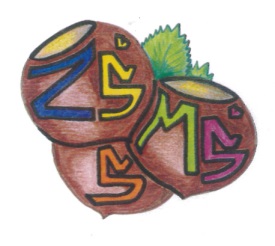 Sudkov 176, 788 21   IČ 709 90 930Telefon 583550116   e – mail : zssudkov@zssudkov.czwww.zssudkov.czDodatek č. 2 ke Školnímu vzdělávacímu programu „S písničkou objevujeme svět“ Dodatek upravuje název funkce „vedoucí učitelka“ na „zástupkyně ředitelky pro mateřskou školu“Účinnost od 1. 9. 2022	V návaznosti na novelu nařízení vlády č. 75/2005 Sb., o stanovení rozsahu přímé vyučovací, přímé výchovné, přímé speciálně pedagogické a přímé pedagogicko-psychologické činnosti pedagogických pracovníků, ve znění pozdějších předpisů, účinná od 1. 9. 2022, bude dále užíváno označení „zástupkyně ředitelky pro mateřskou školu“.V Sudkově, 31. 8. 2022						Mgr. Eva Kupkováředitelka školy